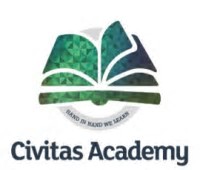 Year 3 Curriculum Overview: Summer 2Summer 2 Topic: The Stone AgeSubjectSkills TaughtHow can you help?EnglishIn English, we will be reading a variety of texts linking to our topic. We will be securing the key grammatical skills and writing features we have learnt in Year 3 and recapping the use of fronted adverbials, relative clauses and paragraphs. We will continue to practice using a range of punctuation consistently within our writing.Encourage lots of reading at home. Allow time for your child to read aloud to an adult as well as independent reading. We are continuing to have a grammar and spelling focus with homework. Support your child at home by testing them on their spellings and discussing the grammatical focus for the week. Read some non-fiction books to find out more about The Stone Age.MathsIn Maths, we will be looking at properties of 2D and 3D shapes. We will be learning about the different features of shapes and sorting them according to their properties. We will also be learning about time and measuring intervals of time. We will solve word problems about time. Look for 2D and 3D shapes around your home, count their number of faces, vertices and edges. Make some nets and create your own 3D paper shapes.Help your child learn how to tell the time in both 12 hours and 24-hour format. Ask them questions about how long certain activities take. ScienceIn Science we will be learning about plants and what is needed for healthy plant growth. We will also look at the different parts of a plant. We will also be exploring rocks and identifying different types. Plant some seeds and keep a plant diary. Identify different plants in the park or a garden. Find out about ‘fossils’ and how they are formed. HistoryIn History, we will be learning about the Stone Age and comparing this to other historical eras. We will be learning about the way of life in the Stone Age and we will be visiting Ufton Court to learn more. Research the Stone Age and find out some facts about how people lived. ComputingIn computing we will be practicing our typing skills to increase our speed and accuracy. Play “Dance Mat Typing” on the BBC Bitesize website to help practice your skills!Art and Design & TechnologyIn Art we will be creating some Stone Age jewellery and we will be looking at cave paintings. Use some chalk to create your own cave painting on some black paper.Personal, Social & Health EducationIn PSHE we will be thinking about the lives of others and celebrating our differences. Find out about some different cultures and talk with your child about differences between life styles. PEIn PE we will be preparing ourselves for Sports Day and continuing with Striking Games. We will also introduce basic tennis skills in our lessons.Watch videos of tennis both online and on tv, including Wimbledon.